          List of Students admitted from other states in to BDS				    			Year 2016-2017			            Year 2017-2018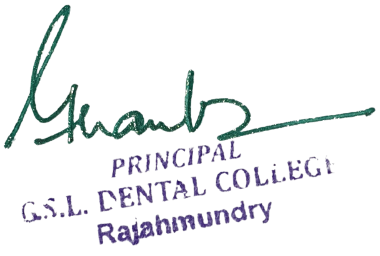                                                Year 2018-2019			               Year 2019-2020                                              Year 2020- 2021Year 2021 – 22List of Students admitted from other states in to MDSYear  2019-20Year 2020 – 21                                              Year 2021 – 22SnoName of the StudentState1B.ManishaTelangana2S.AmaniTelangana3Nayani sravyaTelangana4A.V.S.SiddharthaTelangana5A.Nandini RoyTelangana6R.KiranmayeTelangana7K.Sai dattaTelangana8.T.sisindri nayakTelangana9.G.MeghanaTelangana10.Anil kumarTelanganaSnoName of the StudentState1P.Sai KrishnaTelangana2M.PrabhukiranTelangana3N.Sai SannidhiTelangana4Dantuluri SrujiniTelangana5N.Manasa udaya Telangana6A.vennelaMaharashtra 7Ch.SairaniTelangana8M.yamini syamalathaOrissa9K.samyukthaTelanganaSnoName of the StudentState1V.Madhu KiranTelangana2V.SrividhyaDelhi3Manisha NayakTelangana4Vijaya LakshmiTelangana5G.Lalitha prafulla sriTelangana6D.HarithaTelanganaSnoName of the StudentState1P.Konda KaushikTelangana2V.HemivenkatasriTelangana3R.harikrishnaTelanganaSnoName of the StudentState1M.prasannaTelangana2G.NiharakaTelangana3Aditi deyWest bengal4G.juhithaTelangana5P.keerthikaTelanganaSnoName of the StudentState1T.AnjanipratapTelangana2B.LahyasreeTelangana3K.Sri ratna sravaniUT - YanamSnoName of the StudentDepartmentSate1A.Naga SuprajaPedodonticsTelangana2P.Pranay KrishnaOral Medicine and RadiologyTelanganaSnoName of the StudentDepartment1Damathoti NihithaOral Medicine and RadiologyTelanganaSnoName of the StudentDepartmentSate1Solomon prabhuConservative dentistry and endodonticsTamilnadu2.Y.SamanvithaProsthodontics Telangana3.L.Sri CharithaProsthodontics Telangana4.P.Swathi KiranOral and maxilla facial surgery Telangana5.K.ShivaniPedodonticsTelangana6.M.sowmyaOral pathology Tamilnadu